Round the Facts about Athens!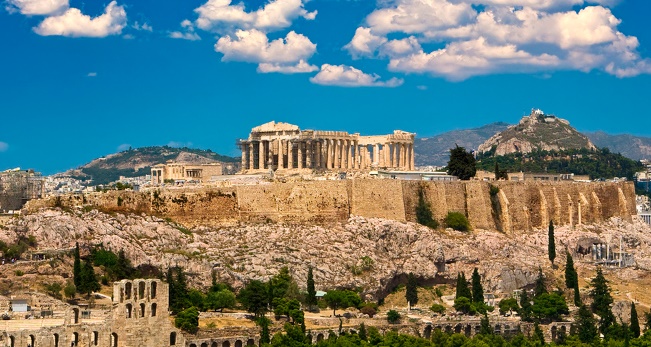 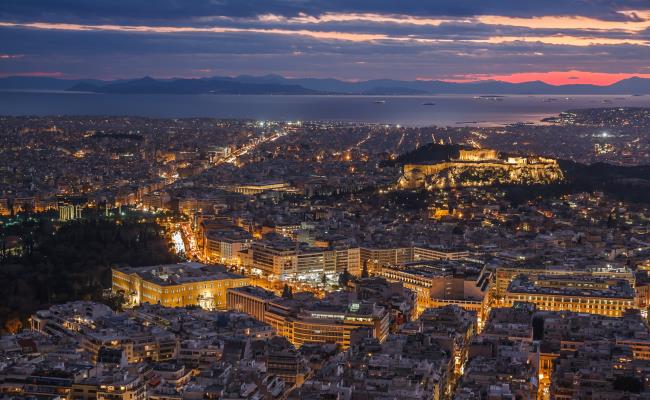 Athens is one of the world's oldest cities, with its recorded history spanning over 3,400 years. Round to the nearest 1000.Athens had a population of 664,046. Round to the nearest 100. Mount Parnitha is the tallest mountain at 4,636 ft. Round to the nearest 1000. Athens has an average of 416.8 ml of yearly precipitation. Round to the nearest 10. Athens holds the record for the highest temperature ever recorded in Europe, at 118.4°F (48.0 °C). Round this to the nearest 10. Athens' largest zoo is home to around 2439 animals. Round to the nearest 100.When Midsummer Night’s Dream was written, it was Mycenean era in Athens in. Then the population was 13,567. Round to the nearest 10.Lake Vouliagmeni formed 2,208 years ago. The Athens Metropolitan Area has an area of 2,928.717 km2. Round to the nearest 1000.Athens is 137 ft above. sea level. Round to the nearest 10. 